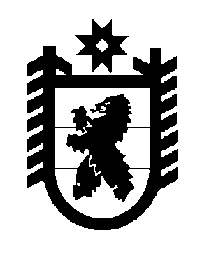 Российская Федерация Республика Карелия    ПРАВИТЕЛЬСТВО РЕСПУБЛИКИ КАРЕЛИЯПОСТАНОВЛЕНИЕот  24 июня 2019 года № 264-Пг. Петрозаводск О внесении изменения в Положение об Управлении записи актов гражданского состояния Республики КарелияПравительство Республики Карелия п о с т а н о в л я е т:Внести изменение в пункт 9 Положения об Управлении записи                  актов гражданского состояния  Республики Карелия, утвержденного постановлением Правительства Республики Карелия от 16 ноября 2010 года № 251-П «Об утверждении Положения об Управлении записи актов гражданского состояния  Республики Карелия» (Собрание законодательства Республики Карелия, 2010, № 11, ст. 1454; 2011, № 10, ст. 1637; 2012, № 11, ст. 2027; 2013, № 2, ст. 250; № 12, ст. 2282; 2014, № 7, ст. 1294; 2017, № 12,                         ст. 2477, 2486; Официальный интернет-портал правовой информации (www.pravo.gov.ru), 30 января 2019 года,  № 1000201901300006), дополнив его подпунктом 14.4 следующего содержания:«14.4) в пределах своей компетенции осуществляет популяризацию добровольческой (волонтерской) деятельности;».           Глава Республики Карелия 					                  А.О. Парфенчиков